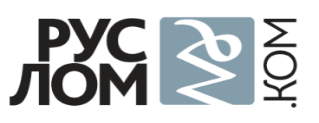 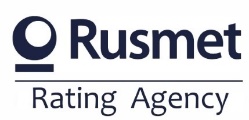      Уважаемые партнеры, приглашаем Вас принять участие в отраслевом семинаре    «Оптимизация налогообложения, минимизация налоговых рисков предприятий рынка лома. Основные изменения законодательства по НДС в 2020 г.»Спикерами Деловой программы являются  специалисты ФНС России, ИФНС Место проведения – Korston Club Hotel 4*, ул. Косыгина, 15, Москва, Зал «Прокофьев»М. Ленинский проспект, Площадь ГагаринаДата проведения - 12 ДЕКАБРЯ 2019 Г., четвергУчастие в семинаре для членов Ассоциации бесплатное. Для сторонних организаций за 1 делегата 25 000,00 руб. без НДС (включен: кофе-брейк, ланч)Скидки:3 делегата – 10%4-5 делегатов – 15%от 6 и более делегатов – 20%                                                 ДЕЛОВАЯ ПРОГРАММА Информация о мероприятиях  размещена на сайте www.ruslom.comПринимаются вопросы лекторам семинара и предложения в повестку дня заседаний.Регистрация для членов Ассоциации НСРО «РУСЛОМ.КОМ» и предложения в повестку дня   заседаний (письменно на бланке) +7 (499)490-49-28   sro@ruslom.comРегистрация для сторонних организаций у технического оператора ООО «РА Русмет» lom@rusmet.ru  + 7(495) 980-06-08Организатором деловой программы является  ООО «Рейтинговое агентство Русмет», Партнером - Ассоциация НСРО «РУСЛОМ.КОМ» 09:00-10:00Регистрация участников. Приветственный Кофе-брейк Регистрация участников. Приветственный Кофе-брейк 10:00-11:30Персикова Ирина Сергеевна – заместитель начальника отдела налога на добавленную стоимость Управления налогообложением юридических лиц ФНС России. Государственный советник Российской Федерации 1 класса. Член Консультативного комитета по налоговой политике и администрированию Евразийской экономической комиссии.Тема «ОСОБЕННОСТИ ПРИМЕНЕНИЯ НДС ПРИ ОСУЩЕСТВЛЕНИИ ОПЕРАЦИЙ ПО ВНЕШНЕЙ ЭКОНОМИЧЕСКОЙ ДЕЯТЕЛЬНОСТИ»Спикер расскажет об импорте товаров из третьих стран в части особенностей документального подтверждения уплаты сумм НДС при ввозе товаров на территорию РФ. Также осветит вопрос по экспорту товаров в третьи страны, расскажет об упрощенном документальном подтверждении нулевой ставки НДС, включая новое документальное подтверждение при перевозке товаров почтой, при перевозке экспресс-перевозчиками. Обратит особое внимание на использование электронных реестров документов, на особенности при их применении. Предоставить информацию о возможности неприменения нулевой ставки НДС при экспорте товаров (выполнении работ, оказании услуг). Разъяснит вопросы применения нулевой ставки НДС при экспорте товаров в государства-члены ЕАЭС, включая документальное подтверждение. Сообщит о способах проверки наличия в налоговом органе деклараций на товары, а также заявлений о ввозе товаров и уплате косвенных налогов. Также сообщит об особенностях заявления вычетов при экспорте лома и отходов черных и цветных металлов. 11:30-12:00Вопросы-ответыВопросы-ответы12:00-12:30Кофе-брейк Кофе-брейк 12:30-14:00Думинская Ольга Сергеевна – Советник отдела НДС Управления налогообложения юридических лиц ФНС России, Советник государственной гражданской службы Российской Федерации 2 класса.Тема «ОСНОВНЫЕ ИЗМЕНЕНИЯ В ЗАКОНОДАТЕЛЬСТВЕ В 2020 г. ПРАКТИКА ПРИМЕНЕНИЯ НДС В 2019 г. НА ЧТО ОБРАТИТЬ ВНИМАНИЕ ПРИ ОСУЩЕСТВЛЕНИИ ОПЕРАЦИЙ С ЛОМОМ»      Спикер сообщит об основных изменениях в законодательстве по НДС в 2020 году, в частности о новых случаях восстановления налога, об особенностях применения вычетов при создании нематериальных активов.        Осветит вопросы исчисления НДС при транзитных  операциях  реализации лома, обратит внимание на момент определения налоговой базы у поставщика, продавца и конечного покупателя. Разъяснит вопросы применения НДС в случаях особого перехода права собственности на лом на основании получения ПСА.  Также расскажет об эффективности  применения института налогового агентирования на примерах совершения операций с ломом черных и цветных металлов, а также многое другое.14:00-14:30Вопросы - ответыВопросы - ответы14:30-15:00Ланч  Ланч  15:00-16:30Моисеева Елена Николаевна - Налоговый юрист, Член Палаты налоговых консультантов Тема «СУДЕБНАЯ ПРАКТИКА ПО НАЛОГОВЫМ СПОРАМ В АРБИТРАЖНОМ И УГОЛОВНОМ СУДОПРОИЗВОДСТВЕ»          Спикер осветит основные тенденции в области уголовного преследования по результатам налоговых проверок, взаимодействии налоговиков и правоохранителей, доказывание преступного умысла в ходе выездной налоговой проверки, достаточность совокупности доказательств для уголовного преследования, взыскании недоимки по налогам с директоров и бухгалтеров под видом ущерба, ответит на вопросы, связанные с позицией судов по данной тематике, проведёт обзор судебной практики(содокладчик) Тормосин Андрей Александрович  Начальник выездного отдела ИФНС России г. Москва          Спикер расскажет об основных изменениях законодательства по налогам и сборам в 2020 г., в частности о новых правилах применения инвестиционного вычета. Кроме того, осветит вопрос о положениях новой международной конвенции, которые необходимо учитывать при выплате доходов за рубежом. Сообщит об изменениях в подготовке и предоставлении бухотчетности с 2020 г., а также  в осуществлении налогового контроля и многое другое.16:30-17:30Вопросы -ответыВопросы -ответы